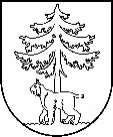 JĒKABPILS PILSĒTAS PAŠVALDĪBAIEPIRKUMU KOMISIJA Reģistrācijas Nr.90000024205Brīvības iela 120, Jēkabpils, LV – 5201Tālrunis 65236777, fakss 65207304, elektroniskais pasts vpa@jekabpils.lvJēkabpilīLĒMUMS 2016.gada 02.februārī I. INFORMĀCIJA PAR IEPIRKUMUII. INFORMĀCIJA PAR PRETENDENTIEMIII. INFORMĀCIJA PAR UZVARĒTĀJUIV. LĒMUMA PĀRSŪDZĒŠANAS KĀRTĪBAKomisijas priekšsēdētājs							V.SavinsKomisijas priekšsēdētāja vietnieks						A.KozlovskisKomisijas locekļi								M.Stankevica										S.Lazare										A.Barkāns										R.SkrējānsPasūtītājs:Jēkabpils pilsētas pašvaldībaIepirkumu komisijas izveidošanas pamatojums:2013.gada 20.jūnija Jēkabpils pilsētas domes sēdes lēmums Nr. 245 (protokols Nr.15., 13.§), 2014.gada 27.novembra lēmums Nr. 410 (protokols Nr.26., 21.§), 2015.gada 26.februāra lēmums Nr. 50 (protokols Nr.5., 12.§), 2015.gada 08.oktobra lēmumu Nr. 299 (protokols Nr.26., 4.§) un 2015.gada 19.novembra lēmumu Nr. 364 (protokols Nr.29., 10.§)Iepirkuma nosaukums:Darba aizsardzības un ugunsdrošības pakalpojumi Jēkabpils pilsētas pašvaldībā un tās iestādēsIepirkuma identifikācijas numurs:JPP 2016/01Iepirkuma pamatojums:Publisko iepirkumu likuma 8.² pants Paziņojums par plānoto līgumu publicēts Iepirkuma uzraudzības biroja mājaslapā internetā:18.01.2016.  Pretendenti,   kas iesniedza piedāvājumus un  piedāvātās līgumcenas EUR  bez PVN uz 36 mēnešiem 1) SIA “Media Control” 2) SIA “Insalvo” 3) SIA “FN-SERVISS”                                                                1) 29 424,002) 20 835,00       3) 44 118,00Noraidītie pretendenti unnoraidīšanas iemesli1) SIA “Insalvo” – piedāvājums neatbilst Nolikuma 2.pielikuma “Kvalifikācija” 1) 2.1.7.apakšpunktā noteiktajam – piedāvājumā nav uzrādīts personas datu aizsardzības speciālists. Pārbaudot Datu valsts inspekcijas mājaslapā, tika konstatēts, ka pretendents nav reģistrējis personas datu apstrādi Datu valsts inspekcijā, nav norīkojis personas datu aizsardzības speciālistu; 2) 2.2.4.apakšpunktā noteiktajam – piedāvātajam personālam nav iesniegtas  speciālistu autobiogrāfijas (CV) 2) SIA “FN-SERVISS” – piedāvājums neatbilst Nolikuma 2.pielikuma “Kvalifikācija” 2.1.7.apakšpunktā noteiktajam – piedāvājumā nav uzrādīts personas datu aizsardzības speciālists. Pārbaudot Datu valsts inspekcijas mājaslapā, tika konstatēts, ka pretendents nav reģistrējis personas datu apstrādi Datu valsts inspekcijā, nav norīkojis personas datu aizsardzības speciālistu1) SIA “Insalvo” – piedāvājums neatbilst Nolikuma 2.pielikuma “Kvalifikācija” 1) 2.1.7.apakšpunktā noteiktajam – piedāvājumā nav uzrādīts personas datu aizsardzības speciālists. Pārbaudot Datu valsts inspekcijas mājaslapā, tika konstatēts, ka pretendents nav reģistrējis personas datu apstrādi Datu valsts inspekcijā, nav norīkojis personas datu aizsardzības speciālistu; 2) 2.2.4.apakšpunktā noteiktajam – piedāvātajam personālam nav iesniegtas  speciālistu autobiogrāfijas (CV) 2) SIA “FN-SERVISS” – piedāvājums neatbilst Nolikuma 2.pielikuma “Kvalifikācija” 2.1.7.apakšpunktā noteiktajam – piedāvājumā nav uzrādīts personas datu aizsardzības speciālists. Pārbaudot Datu valsts inspekcijas mājaslapā, tika konstatēts, ka pretendents nav reģistrējis personas datu apstrādi Datu valsts inspekcijā, nav norīkojis personas datu aizsardzības speciālistuPretendents, kuram pieškirtas līguma slēgšanas tiesības:SIA “Media Control”Uzvarētāja piedāvātā līgumcena EUR bez PVN:29 424,00Uzvarētāja salīdzinošās priekšrocības:Piedāvājums ar viszemāko līgumcenu, kas atbilst Nolikuma prasībāmLēmums:Piešķirt iepirkuma līgumu slēgšanas tiesības uz 36 mēnešiem par līgumcenu 29 424,00 EUR EUR bez PVN 21% Saistītie protokoli:15.01.2016. Pašvaldības iepirkumu komisijas sēdes protokols Nr. 1325.01.2016. Pašvaldības iepirkumu komisijas sēdes protokols Nr. 2329.01.2016. Piedāvājumu atvēršanas sanāksmes protokols Nr. 2502.02.1016. Piedāvājumu vērtēšanas sēdes protokols Nr. 27Saskaņā ar PIL 8.² panta astoņpadsmito daļu, Pretendents, kas iesniedzis piedāvājumu iepirkumā, uz kuru attiecas Publisko iepirkumu likuma 8.² panta noteikumi, un kas uzskata, ka ir aizskartas tā tiesības vai ir iespējams šo tiesību aizskārums, ir tiesīgs pieņemto lēmumu pārsūdzēt Administratīvajā rajona tiesā Administratīvā procesa likumā noteiktajā kārtībā. Administratīvās rajona tiesas spriedumu var pārsūdzēt kasācijas kārtībā Augstākās tiesas Senāta Administratīvo lietu departamentā. Lēmuma pārsūdzēšana neaptur tā darbību.